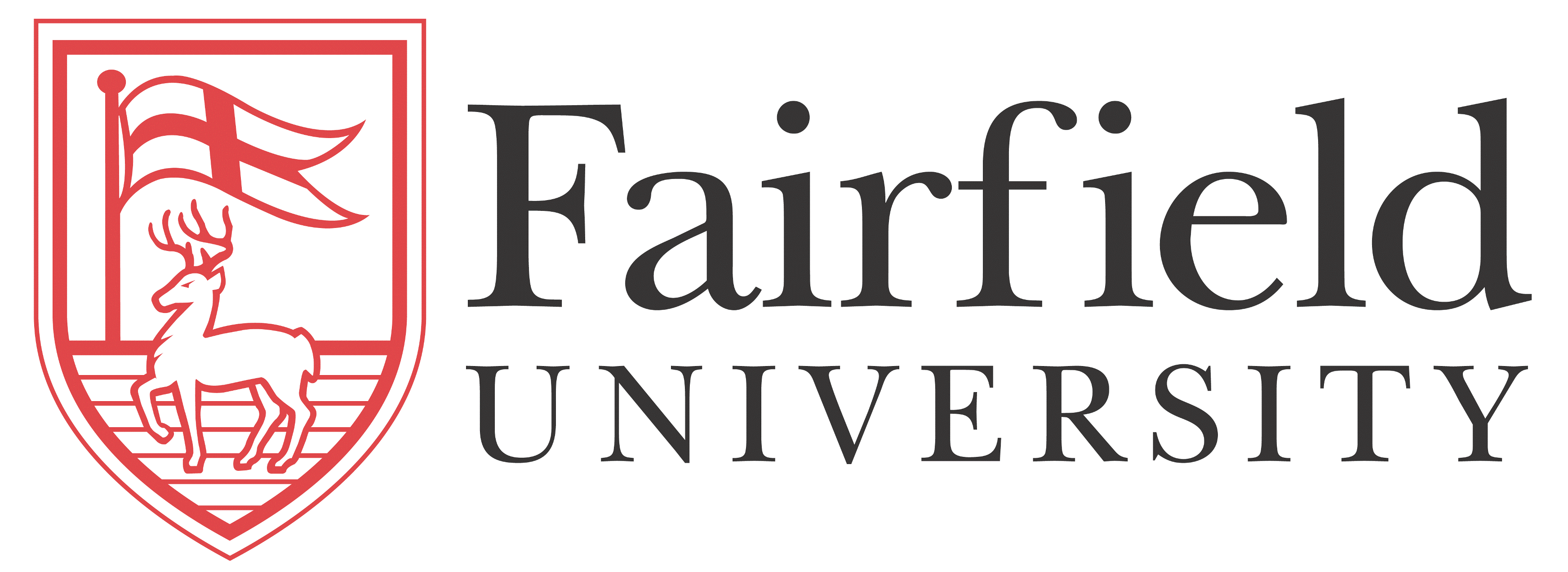 Course Submission FormUse this form to submit a new course to the Registrar's Office. By using this form, you agree that this change has already been approved by the Curriculum Committee for your College or School.Please email the completed form to registrar@fairfield.edu.* RequiredName* _______________________Change Type * (please highlight)New CourseNew Special Topic (if shell already exists)Course Number ChangeTitle Change (please send by email)Course Description Change (please send by email if no other changes)Subject Code *Course Number (i.e. 1103) *Previous Course Number(if submitting a course number change)Effective Term * (please highlight)FallWinterSpringSummerCourse Title *Long Course Title(if longer than 30 characters) CIP Code *Please use the IPEDS Search Tool to select the most relevant code for this course. The course CIP code does not necessarily have to equal the major/degree CIP code. https://nces.ed.gov/ipeds/cipcode/search.aspx?y=56Number of Credits * (please highlight)0123456Variable Credit?NoOther:Level * (please highlight)01 Undergraduate02 Graduate03 Doctorate04 Non-CreditGrading Mode * (please highlight)Standard (A-F)Pass/FailSatisfactory/UnsatisfactorySchedule Type * (please highlight)ClassroomHybridLaboratoryOnlineOther/No Room RequiredInstructional Method *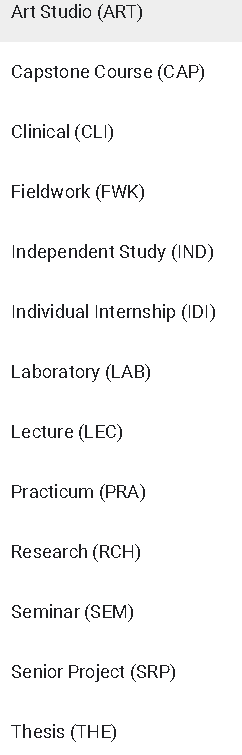 Corequisite(s)Fee(s)Degree Attributes *Please click here for a list of valid course attributes:  -- If none, write "none."Course Description *RestrictionsWho may or may not take this course? You may restrict by level, major, school, etc.Prerequisites *